1.4	considerar los resultados de los estudios con arreglo a la Resolución 557 (CMR-15), y examinar y, si procede, revisar las restricciones mencionadas en el Anexo 7 del Apéndice 30 (Rev.CMR-15) garantizando al mismo tiempo la protección de las asignaciones del Plan y de la Lista y los futuros desarrollos del servicio de radiodifusión por satélite en el Plan, y las redes del servicio fijo por satélite existentes y planificadas, sin imponer restricciones adicionales a esas redes;IntroducciónLas Propuestas Comunes de la APT para el punto 1.4 del orden del día de la CMR-19 consisten en apoyar el Método B de este punto del orden del día, que se describe del siguiente modo:1)	Supresión de limitaciones del Anexo 7, adición de los nuevos proyectos de Resolución [ACP-A14-LIMIT A3], [ACP-B14-PRIORITY], [ACP-D14-ENTRY INTO FORCE] y aplicación del proyecto de nueva Resolución [ACP-C14-LIMIT A1A2] con criterios revisados para la protección de las nuevas redes del SRS respecto de las restricciones «A1a» y «A2a».2)	Este método propone que se supriman las siguientes restricciones del Anexo 7 al Apéndice 30 del RR:–	las restricciones «A1a» y «A2a» y la aplicación, para determinadas separaciones orbitales entre las nuevas redes del SFS y las nuevas redes del SRS, del proyecto de nueva Resolución [ACP-C14-LIMIT A1A2] con criterios revisados para la protección de las nuevas redes del SRS;–	las restricciones «A2b», «A3b» y «A3c»;–	la restricción «A3a» acompañada de un proyecto de nueva Resolución [ACP-A14-LIMIT A3] para garantizar la protección de las asignaciones de frecuencias cuyas estaciones terrenas tengan antenas receptoras menores de 60 cm (40 cm y 45 cm), de conformidad con los criterios del Apéndice 30 (Rev.CMR-15) del RR.3)	Este método propone que se mantengan las restricciones «A1b», «A2c» y «B».4)	Este método también propone la aplicación del proyecto de nueva Resolución [ACP-B14-PRIORITY] tras la supresión de las restricciones pertinentes del Anexo 7 al Apéndice 30 (Rev.CMR-15) del RR, concediendo prioridad a las asignaciones del Plan de las Regiones 1 y 3 con valores del margen de protección equivalente del enlace descendente iguales o menores que –10 dB. Habida cuenta de la importancia de este proyecto de nueva Resolución [ACP-B14-PRIORITY] para ayudar a las administraciones a acceder más equitativamente a los recursos de la órbita de los satélites otorgando prioridad a las administraciones con peor situación de referencia, este método propone que la fecha de entrada en vigor del Anexo 7 revisado al Apéndice 30 del RR sea el 23 de noviembre de 2019. Para ello, se propone revisar el Artículo 59 del RR y un proyecto de nueva Resolución [ACP-D14-ENTRY INTO FORCE].5)	Además, este método propone que se suprima la Resolución 557 (CMR-15).Los Miembros de la APT apoyan el Método B del Informe de la RPC sobre este punto del orden del día. Los Miembros de la APT consideran que deben apoyarse los estudios del UIT-R y que cualquier posible revisión de las restricciones del Anexo 7 al Apéndice 30 (Rev.CMR-15) del RR con arreglo a la Resolución 557 (CMR-15) no debe afectar negativamente a los usos actuales ni futuros del SFS/SRS en la banda de frecuencias 11,7-12,7 GHz en la Región 3.PropuestasARTÍCULO 59Entrada en vigor y aplicación provisional del Reglamento
            de Radiocomunicaciones     (CMR-12)59.14	–	las disposiciones revisadas para las cuales se estipulen otras fechas efectivas de aplicación en la Resolución:		31 (CMR-15) y 99 (CMR-15)     (CMR-15)ADD	ACP/24A4/1#4997259.15		Las demás disposiciones de este Reglamento revisadas por la CMR-19 entrarán en vigor el 1 de enero de 2021, con las siguientes excepciones:     (CMR-19)Motivos:	Propuesta con arreglo al Método B del Informe de la RPC.ADD	ACP/24A4/2#4997359.16	–	las disposiciones revisadas para las que se estipulan otras fechas efectivas de aplicación en la Resolución:		[ACP-D14-ENTRY-INTO-FORCE]     (CMR-19)Motivos:	Propuesta con arreglo al Método B del Informe de la RPC.APÉNDICE 30 (REV.CMR-15)*Disposiciones aplicables a todos los servicios y Planes y Lista1 asociados
para el servicio de radiodifusión por satélite en las bandas de
frecuencias 11,7-12,2 GHz (en la Región 3), 11,7-12,5 GHz
            (en la Región 1) y 12,2-12,7 GHz (en la Región 2)     (CMR-03)MOD	ACP/24A4/3#49974ANEXO 7     (Rev.CMR-)Restricciones aplicables a la posición orbitalMotivos:	Propuesta con arreglo al Método B del Informe de la RPC.MOD	ACP/24A4/4#499751)	Ninguna estación espacial de radiodifusión que preste servicio en una zona de la Región 1 en una frecuencia de la banda 11,7-12,2 GHz ocupará una posición orbital nominal situada más al este de 146° E.Motivos:	Propuesta con arreglo al Método B del Informe de la RPC.MOD	ACP/24A4/5#499762)	Ningún satélite de radiodifusión que preste servicio en una zona de la Región 2 que implique una posición orbital distinta de la contenida en el Plan de la Región 2, ocupará una posición orbital nominal:más al oeste de 175,2° W.	Sin embargo se permitirán las modificaciones necesarias para resolver las posibles incompatibilidades durante la incorporación del Plan de enlaces de conexión de las Regiones 1 y 3 en el Reglamento de Radiocomunicaciones.Motivos:	Propuesta con arreglo al Método B del Informe de la RPC.SUP	ACP/24A4/6#499773)	La finalidad de las restricciones de la posición orbital y de la p.i.r.e. que se indican a continuación es preservar el acceso a la órbita de los satélites geoestacionarios por el servicio fijo por satélite de la Región 2 en la banda 11,7-12,2 GHz. En el arco orbital de la órbita de los satélites geoestacionarios entre 37,2° W y 10° E, la posición orbital asociada con cualquier propuesta de asignación nueva o modificada en la Lista de utilizaciones adicionales en las Regiones 1 y 3 deberá encontrarse en uno de los tramos del arco orbital indicados en el Cuadro 1. La p.i.r.e. de esas asignaciones no deberá exceder de 56 dBW excepto en las posiciones indicadas en el Cuadro 2.Motivos:	Propuesta con arreglo al Método B del Informe de la RPC.SUP	ACP/24A4/7#49978CUADRO 1Tramos permitidos del arco orbital entre 37,2° W y 10° E para asignaciones
nuevas o modificadas en el Plan y en la Lista de las Regiones 1 y 3Motivos:	Propuesta con arreglo al Método B del Informe de la RPC.SUP	ACP/24A4/8#49979CUADRO 2Posiciones nominales en el arco orbital entre 37,2° W y 10° E 
en las que la p.i.r.e. puede exceder del límite de 56 dBWMotivos:	Propuesta con arreglo al Método B del Informe de la RPC.NOC	ACP/24A4/9#49980B	El Plan de la Región 2 está basado en la agrupación de estaciones espaciales en las posiciones orbitales nominales de ±0,2° a partir del centro del grupo de satélites. Las administraciones pueden situar cualquier satélite de una agrupación en cualquier posición orbital comprendida dentro de la misma, siempre que obtengan el acuerdo de las administraciones que tengan asignaciones para estaciones espaciales en el mismo grupo (véase el § 4.13.1 del Anexo 3 al Apéndice 30A).Motivos:	Propuesta con arreglo al Método B del Informe de la RPC.ADD	ACP/24A4/10#49981PROYECTO DE NUEVA RESOLUCIÓN [ACP-A14-LIMIT A3] (CMR-19)Protección de las redes del SRS instaladas en el arco orbital de la órbita
de los satélites geoestacionarios entre 37,2° W y 10° E
en la banda de frecuencias 11,7-12,2 GHzLa Conferencia Mundial de Radiocomunicaciones (Sharm el-Sheikh, 2019),considerandoa)	que las disposiciones aplicables al servicio de radiodifusión por satélite (SRS) en las bandas de frecuencias 11,7-12,5 GHz en la Región 1, 12,2-12,7 GHz en la Región 2 y 11,7-12,2 GHz en la Región 3 están contempladas en el Apéndice 30;b)	que los sistemas del servicio fijo por satélite (SFS) y del servicio de radiodifusión por satélite (SRS) comparten la banda de frecuencias 11,7-12,2 GHz;c)	que la CMR-19 suprimió la restricción de la Sección 3 del Anexo 7 al Apéndice 30 (Rev.CMR-15) que determinaba los tramos permitidos del arco orbital entre 37,2° W y 10° E para las asignaciones nuevas o modificadas en la banda de frecuencias 11,7-12,2 GHz en la Lista de las Regiones 1 y 3;d)	que en la Sección 1 del Anexo 1 al Apéndice 30 (Rev.CMR-15) se establecen los criterios utilizados para determinar la necesidad de coordinación para las asignaciones de frecuencias del Plan y la Lista de las Regiones 1 y 3;e)	que los valores para las máscaras de dfp de la Sección 1 del Anexo 1 al Apéndice 30 (Rev.CMR-15) se basan en los parámetros adoptados por la CMR-2000 que reposan en un tamaño mínimo de la antena receptora de la estación terrena de 60 cm;f)	que la utilización de esta banda de frecuencias por el SRS está sujeta al procedimiento de coordinación del Artículo 4 del Apéndice 30 (Rev.CMR-19),observandoa)	que el Sector de Radiocomunicaciones de la UIT (UIT-R) ha realizado un número importante de estudios al preparar las conferencias sobre planificación del SRS y ha elaborado varios Informes y Recomendaciones;b)	que, en el arco orbital de la órbita de los satélites geoestacionarios entre 37,2° W y 10° E, antes de la CMR-19 había restricciones que afectaban a la utilización de ciertas posiciones orbitales para las propuestas de asignaciones nuevas o modificadas de la Lista de utilizaciones adicionales de las Regiones 1 y 3 en la banda de frecuencias 11,7-12,2 GHz;c)	que algunas redes con estaciones terrenas cuyas antenas receptoras tienen un tamaño inferior a 60 cm se han instalado satisfactoriamente en el arco orbital mencionado en el observando b), habida cuenta de la protección debida a la presencia de restricciones para la utilización de posiciones orbitales en este arco orbital;d)	que, con la supresión de las restricciones que afectan a la posición orbital, quedará garantizada la protección de las asignaciones a satélites mencionadas en el observando c);e)	que la órbita de los satélites geoestacionarios entre 37,2° W y 10° E está ampliamente utilizada por las redes del SRS de la Región 1 y del SFS de la Región 2;f)	que deben promoverse el acceso equitativo y la utilización eficiente de la gama de frecuencias de 12 GHz,resuelve1	que la presente Resolución sólo sea de aplicación para las redes implantadas1 cuyas estaciones terrenas tengan antenas receptoras de un tamaño inferior a 60 cm (40 cm y 45 cm) como se indica en el Anexo 1 a la presente Resolución;2	que la Oficina considere que las asignaciones de frecuencia de las redes indicadas en el resuelve 1 supra están afectadas por una propuesta de asignación nueva o modificada en la Lista notificada en las posiciones orbitales OSG indicadas en el Anexo 1 a la presente Resolución, sólo si se satisfacen las siguientes condiciones especificadas en el Anexo 1 del Apéndice 30 (Rev.CMR-19):–	que la separación orbital mínima entre las estaciones espaciales deseada e interferente, en las condiciones más desfavorables de mantenimiento en posición de la estación, sea inferior a 9°;–	que el margen de protección equivalente del enlace descendente de referencia correspondiente por lo menos a uno de los puntos de prueba de dicha asignación deseada, incluido el efecto acumulado de las modificaciones anteriores de la Lista o de los acuerdos anteriores, no esté más de 0,45 dB por debajo de 0 dB, o, si ya fuera negativo, más de 0,45 dB por debajo del valor del margen de protección equivalente de referencia;3	que, cuando una propuesta de nueva asignación en la Lista se notifique en el arco orbital geoestacionario entre 37,2° W y 10° E, en segmentos de arco orbital distintos de los del Anexo 1 a la presente Resolución, continúen aplicándose las disposiciones pertinentes del Anexo 1 al Apéndice 30 (Rev.CMR-19) para determinar la necesidad de coordinación con respecto a las asignaciones de frecuencia pertinentes de las redes de satélites mencionadas en el resuelve 1.ANEXO 1 AL PROYECTO DE NUEVA RESOLUCIÓN 
[ACP-A14-LIMIT A3] (CMR-19)Redes de satélites y segmentos de arco orbital para 
los que es de aplicación la presente ResoluciónMotivos:	Propuesta con arreglo al Método B del Informe de la RPC.ADD	ACP/24A4/11#49982PROYECTO DE NUEVA RESOLUCIÓN [ACP-B14-PRIORITY] (CMR-19)Medidas reglamentarias adicionales de carácter transitorio tras la 
supresión de parte del Anexo 7 al Apéndice 30 por la CMR-19La Conferencia Mundial de Radiocomunicaciones (Sharm el-Sheikh, 2019),considerandoa)	que algunas asignaciones nacionales, especialmente las de los países en desarrollo, del Plan de las Regiones 1 y 3 tienen un margen de protección equivalente del enlace descendente del Apéndice 30 de un valor igual o inferior a 10 dB;b)	la dificultad de implementar una asignación nacional en el Plan de las Regiones 1 y 3 con un margen de protección equivalente del enlace descendente igual o inferior a –10 dB;c)	que toda modificación de la posición orbital y de otros parámetros de una asignación nacional en el Plan del Apéndice 30 exigiría la correspondiente modificación de la posición orbital y de otros parámetros en el Plan de enlaces de conexión del Apéndice 30A,reconociendoa)	que el Artículo 44 de la Constitución de la UIT estipula que: «En la utilización de bandas de frecuencias para los servicios de radiocomunicaciones, los Estados Miembros tendrán en cuenta que las frecuencias y las órbitas asociadas, incluida la órbita de los satélites geoestacionarios, son recursos naturales limitados que deben utilizarse de forma racional, eficaz y económica, de conformidad con lo establecido en el Reglamento de Radiocomunicaciones, para permitir el acceso equitativo a esas órbitas y a esas frecuencias a los diferentes países o grupos de países, teniendo en cuenta las necesidades especiales de los países en desarrollo y la situación geográfica de determinados países»;b)	que la Resolución 71 (Rev. Busán, 2014) de la Conferencia de Plenipotenciarios de la UIT incluye el Plan Estratégico de la Unión para 2016-2019 que define, como uno de los objetivos estratégicos del UIT-R: «atender de manera racional, equitativa, eficiente, económica y oportuna a las necesidades de los Miembros de la UIT en materia de recursos de espectro de radiofrecuencias y órbitas de satélites, evitando interferencias perjudiciales»,resuelve1	que, a partir del 23 de marzo de 2020 y durante el periodo comprendido hasta el 21 de mayo de 2020, se aplique el procedimiento especial que se indica en el Adjunto a la presente Resolución respecto de las notificaciones de las administraciones de las Regiones 1 y 3 en virtud del § 4.1.3 de los Apéndices 30 y 30A en las Regiones 1 y 3 que reúnan los requisitos especificados en el § 1 del Adjunto a esta Resolución en una posición orbital de los arcos orbitales cuyas restricciones del Anexo 7 al Apéndice 30 (Rev.CMR-15) haya suprimido la CMR-19. Las notificaciones enviadas antes del 23 de marzo de 2020 se devolverán a la administración;2	que, a partir del 23 de noviembre de 2019 y durante el periodo comprendido hasta el 21 de mayo de 2020, todas las notificaciones con arreglo al § 4.1.3 de los Apéndices 30 y 30A en las Regiones 1 y 3 que no reúnan los requisitos especificados en el § 1 del Adjunto a esta Resolución en una posición orbital en arcos orbitales cuyas restricciones del Anexo 7 al Apéndice 30 (Rev.CMR-15) haya suprimido la CMR-19, se consideren recibidas por la BR al 22 de mayo de 2020,encarga al Director de la Oficina de Radiocomunicaciones que identifique las administraciones que reúnan las condiciones de la Sección 1 del Adjunto a la presente Resolución e informe a estas administraciones como corresponda.ADJUNTO AL PROYECTO DE NUEVA RESOLUCIÓN
[ACP-B14-PRIORITY] (CMR-19)Medidas reglamentarias adicionales de carácter transitorio tras la 
supresión de parte del Anexo 7 al Apéndice 30 por la CMR-191	Cada administración podrá aplicar sólo una vez el procedimiento especial que se describe en el presente adjunto cuando:a)	no tenga asignaciones de frecuencias incluidas en la Lista o cuya información completa del Apéndice 4 haya recibido la Oficina de conformidad con las disposiciones del § 4.1.3 del Apéndice 30; yb)	tenga una asignación en el Plan de las Regiones 1 y 3 del Apéndice 30 cuyo valor del margen de protección equivalente (EPM) del enlace descendente correspondiente a un punto de prueba de su asignación nacional en el Plan de las Regiones 1 y 3 sea igual o inferior a 10 dB para el 50%, como mínimo, del número total de valores del EPM de la asignación del Plan de las Regiones 1 y 3 del Apéndice 30.2	Las administraciones que deseen aplicar este procedimiento especial deberán presentar a la Oficina su solicitud con la información especificada en el § 4.1.3 de los Apéndices 30 y 30A, y en particular:a)	en la carta de presentación a la Oficina, la información de la administración que solicita la utilización de este procedimiento especial junto con el nombre de las asignaciones del Plan para las que se cumple la condición definida en el § 1 supra;b)	una zona de servicio que se limite al territorio nacional, definida en la aplicación informática GIMS;c)	un conjunto de 20 puntos de prueba, como máximo, dentro del territorio nacional;d)	una elipse mínima determinada por el conjunto de puntos de prueba presentados en c) supra. Una administración podrá solicitar a la Oficina la creación de dicho diagrama;e)1	un máximo de diez canales pares o impares consecutivos con frecuencias patrón asignadas en el Apéndice 30 con arreglo a la misma polarización para una administración de la Región 1, o de doce canales pares o impares consecutivos con frecuencias patrón asignadas en el Apéndice 30 con arreglo a la misma polarización para una administración de la Región 3, con un ancho de banda de 27 MHz;f)	la correspondiente notificación para el Plan de enlaces de conexión del Apéndice 30A de conformidad con el principio definido en los puntos b),c), d) y e) supra.3	Cuando reciba la información completa remitida por una administración con arreglo al § 2 supra, la Oficina tramitará las notificaciones en orden cronológico de conformidad con el Artículo 4 de los Apéndices 30 y 30A.4	La administración notificante solicitará a la CMR subsiguiente que considere la inclusión en los Planes de los Apéndices 30 y 30A de sus asignaciones en sustitución de las asignaciones nacionales que aparezcan en los Planes, de conformidad con el § 4.1.27 del Artículo 4 de los Apéndices 30 y 30A.Motivos:	Propuesta con arreglo al Método B del Informe de la RPC.ADD	ACP/24A4/12#49983PROYECTO DE NUEVA RESOLUCIÓN [ACP-C14-LIMIT A1A2] (CMR-19)Necesidad de coordinación de las redes del SFS de la Región 2 en la banda de frecuencias 11,7-12,2 GHz con las asignaciones del SRS de la Región 1 situadas más al oeste de 37,2° W y las redes del SFS de la Región 1 en la banda de frecuencias 12,5-12,7 GHz con las asignaciones del SRS 
de la Región 2 SRS situadas más al este de 54° WLa Conferencia Mundial de Radiocomunicaciones (Sharm el-Sheikh, 2019),considerandoa)	que la CMR-15 decidió que se realizasen estudios sobre el análisis y la identificación de posibles revisiones, en su caso, de las restricciones mencionadas en el Anexo 7 al Apéndice 30 (Rev.CMR-15), garantizando al mismo tiempo la protección de las asignaciones del Plan y la Lista, así como las futuras redes del servicio de radiodifusión por satélite (SRS) y las redes actuales del servicio fijo por satélite (SFS), sin imponerles restricciones adicionales;b)	que las disposiciones aplicables a las asignaciones de frecuencias del SRS en las bandas de frecuencias 11,7-12,5 GHz en la Región 1 y 12,2-12,7 GHz en la Región 2 se recogen en el Apéndice 30;c)	que el SFS tiene atribuciones a título primario en las bandas de frecuencias 12,5-12,75 GHz en la Región 1 y 11,7-12,2 GHz en la Región 2;d)	que el SRS tiene atribuciones a título primario en las bandas de frecuencias 11,7-12,5 GHz en la Región 1 y 12,2-12,7 GHz en la Región 2;e)	que la CMR-19 suprimió la restricción del Anexo 7 al Apéndice 30 que prohibía a los satélites de radiodifusión prestar servicio en una zona de la Región 1 y utilizar asignaciones de frecuencias en la banda de frecuencias 11,7-12,2 GHz en posiciones orbitales más al oeste de 37,2° W;f)	que la CMR-19 suprimió la restricción del Anexo 7 al Apéndice 30 que prohibía a los satélites de radiodifusión prestar servicio en una zona de la Región 2 y utilizar asignaciones de frecuencias en la banda de frecuencias 12,5-12,7 GHz en posiciones orbitales más al este de 54° W;g)	que el resultado de estas supresiones garantizará la protección, sin poder imponer restricciones adicionales, de las asignaciones del Plan y la Lista y el futuro desarrollo del SRS en el Plan, así como de las redes del SFS existentes y planificadas,reconociendoa)	que las redes del SFS existentes que funcionan en las bandas de frecuencias mencionadas en el considerando c) y las asignaciones de frecuencias al SRS del Plan y la Lista, conformes con las disposiciones del Anexo 7 al Apéndice 30 (Rev.CMR-15) antes de la CMR-19, deberán seguir estando protegidas;b)	que las bandas de frecuencias 11,7-12,5 GHz en la Región 1 y 12,2-12,7 GHz en la Región 2 son muy utilizadas por redes del SRS sujetas a las disposiciones del Anexo 7 al Apéndice 30 (Rev.CMR-15) del RR antes de la CMR-19;c)	que las bandas de frecuencias 12,5-12,75 GHz en la Región 1 y 11,7-12,2 GHz en la Región 2 son muy utilizadas por redes del SFS,resuelve1	que, en la banda de frecuencias 11,7-12,2 GHz, con respecto a los § 7.1 a), 7.2.1 a), 7.2.1 b) y 7.2.1 c) del Artículo 7 del Apéndice 30, habida cuenta de la necesidad de coordinación de una estación espacial transmisora del SFS de la Región 2 con una estación espacial transmisora del SRS de la Región 1 con una posición orbital más al oeste de 37,2° W y una separación orbital geocéntrica mínima inferior a 4,2° entre las estaciones espaciales del SFS y del SRS, las condiciones que figuran en el Anexo 4 al Apéndice 30 se sustituyan por las condiciones del Anexo 1 a la presente Resolución;2	que, en la banda de frecuencias 12,5-12,7 GHz, respecto a los § 7.1 a), 7.2.1 a) y 7.2.1 c) del Artículo 7 del Apéndice 30, habida cuenta de la necesidad de coordinación de una estación espacial transmisora del SFS de la Región 1 con una estación espacial transmisora en el SRS de la Región 2 con una posición orbital más al este de 54° W que no esté dentro de sus agrupaciones en el Plan de la Región 2 del Apéndice 30 y una separación orbital geocéntrica mínima inferior a 4,2° entre las estaciones espaciales del SFS y del SRS, las condiciones que figuran en el Anexo 4 al Apéndice 30 se sustituyan por las condiciones del Anexo 2 a la presente Resolución;3	que, excepto en los casos especificados en los resuelve 1 y 2, sigan aplicándose las condiciones del Anexo 4 al Apéndice 30.ANEXO 1 al PROYECTO DE NUEVA RESOLUCIÓN
[ACP-C14-LIMIT A1A2] (CMR-19)Respecto a los § 7.1 a), 7.2.1 a), 7.2.1 b) y 7.2.1 c) del Artículo 7 del Apéndice 30, se exigirá la coordinación de una estación espacial transmisora del servicio fijo por satélite (SFS) (espacio-Tierra) de la Región 2 con una estación de radiodifusión por satélite que preste servicio en una zona de la Región 1 y utilice una asignación de frecuencias en la banda de frecuencias 11,7-12,2 GHz con una posición orbital nominal más al oeste de 37,2° W cuando, suponiendo condiciones de propagación en el espacio libre, la densidad de flujo de potencia, en cualquier punto de prueba dentro de su zona de servicio, de las asignaciones de frecuencias al SRS que se solapen sobrepase los siguientes valores:−147 			dB (W/(m2 · 27 MHz)) 	para 	0° 	<	< 0,23° −135,7 + 17,74 log 	dB (W/(m2 · 27 MHz)) 	para	0,23° 	<	< 2,0° −136,7 + 1.66 2 	dB (W/(m2 · 27 MHz)) 	para	2,0° 	< 	< 3,59° −129,2 + 25 log 	dB (W/(m2 · 27 MHz)) 	para	3,59° 	<	< 4,2° siendo  la mínima separación orbital geocéntrica en grados entre las estaciones espaciales deseada e interferente teniendo en cuenta las respectivas precisiones de mantenimiento en posición Este-Oeste.ANEXO 2 al PROYECTO DE NUEVA RESOLUCIÓN 
[ACP-C14-LIMIT A1A2] (CMR-19)Respecto a los § 7.1 a), 7.2.1 a) y 7.2.1 c) del Artículo 7 del Apéndice 30, se exigirá la coordinación de una estación espacial transmisora del servicio fijo por satélite (SFS) (espacio-Tierra) de la Región 1 con una estación de radiodifusión por satélite que preste servicio en una zona de la Región 2 y utilice una asignación de frecuencias en la banda de frecuencias 12,5-12,7 GHz con una posición orbital nominal más al este de 54° W y que no esté dentro de sus agrupaciones en el Plan de la Región 2 del Apéndice 30 cuando, suponiendo condiciones de propagación en el espacio libre, la densidad de flujo de potencia, en cualquier punto de prueba dentro de su zona de servicio, de las asignaciones de frecuencias al SRS que se solapen sobrepase los siguientes valores:−147 			dB (W/(m2 · 27 MHz))	para 	0° 	<	< 0,23° −135,7 + 17,74 log 	dB (W/(m2 · 27 MHz)) 	para	0,23° 	<	< 1,8° −134,0 + 0,89 2 	dB (W/(m2 · 27 MHz)) 	para	1,8° 	<	< 4,2° siendo  la mínima separación orbital geocéntrica en grados entre las estaciones espaciales deseada e interferente teniendo en cuenta las respectivas precisiones de mantenimiento en posición Este-Oeste.Motivos:	Propuesta con arreglo al Método B del Informe de la RPC.ADD	ACP/24A4/13#49984PROYECTO DE NUEVA RESOLUCIÓN [ACP-D14-ENTRY INTO FORCE] (Cmr-19)Aplicación provisional de ciertas disposiciones del Reglamento de Radiocomunicaciones en su versión revisada por la Conferencia 
Mundial de Radiocomunicaciones de 2019La Conferencia Mundial de Radiocomunicaciones (Sharm el-Sheikh, 2019),considerandoa)	que esta Conferencia, de acuerdo con su mandato, ha adoptado una revisión parcial del Reglamento de Radiocomunicaciones (RR), que entrará en vigor el 1 de enero de 2021;b)	que es necesario que algunas de las disposiciones, en su versión revisada por esta Conferencia, se apliquen provisionalmente antes de dicha fecha;c)	que, como regla general, las Resoluciones y Recomendaciones nuevas y revisadas entran en vigor en el momento de la firma de las Actas Finales de una Conferencia,resuelveque, a partir del 23 de noviembre de 2019, se apliquen provisionalmente las siguientes disposiciones del RR, tal como sean revisadas o establecidas por esta Conferencia: el Anexo 7 al Apéndice 30.Motivos:	Propuesta con arreglo al Método B del Informe de la RPC.SUP	ACP/24A4/14#49971RESOLUCIÓN 557 (CMR-15)Consideración de la posible revisión del Anexo 7 al Apéndice 30
del Reglamento de RadiocomunicacionesMotivos:	Ya no son necesarios tras la CMR-19.______________Conferencia Mundial de Radiocomunicaciones (CMR-19)
Sharm el-Sheikh (Egipto), 28 de octubre – 22 de noviembre de 2019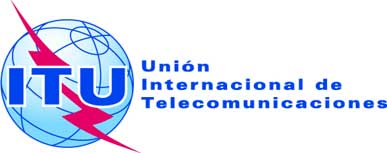 SESIÓN PLENARIAAddéndum 4 al
Documento 24-S20 de septiembre de 2019Original: inglésPropuestas Comunes de la Telecomunidad Asia-PacíficoPropuestas Comunes de la Telecomunidad Asia-PacíficoPropuestas para los trabajos de la ConferenciaPropuestas para los trabajos de la ConferenciaPunto 1.4 del orden del díaPunto 1.4 del orden del díaPosición orbital37,2° W a
36° W33,5° W
a
32,5° W30° W
a
29° W26° W
a
24° W20° W
a
18 W14° W 
a
12° W8° W 
a
6 W4° W 12° W 
a
0°4° E
a
6° E9° E 11	Las propuestas de asignaciones nuevas o modificadas en la Lista asociadas a esta posición orbital no deberán exceder del límite de densidad de flujo de potencia de 138 dB(W/(m2  27 MHz)) en un punto cualquiera de la Región 2.1	Las propuestas de asignaciones nuevas o modificadas en la Lista asociadas a esta posición orbital no deberán exceder del límite de densidad de flujo de potencia de 138 dB(W/(m2  27 MHz)) en un punto cualquiera de la Región 2.1	Las propuestas de asignaciones nuevas o modificadas en la Lista asociadas a esta posición orbital no deberán exceder del límite de densidad de flujo de potencia de 138 dB(W/(m2  27 MHz)) en un punto cualquiera de la Región 2.1	Las propuestas de asignaciones nuevas o modificadas en la Lista asociadas a esta posición orbital no deberán exceder del límite de densidad de flujo de potencia de 138 dB(W/(m2  27 MHz)) en un punto cualquiera de la Región 2.1	Las propuestas de asignaciones nuevas o modificadas en la Lista asociadas a esta posición orbital no deberán exceder del límite de densidad de flujo de potencia de 138 dB(W/(m2  27 MHz)) en un punto cualquiera de la Región 2.1	Las propuestas de asignaciones nuevas o modificadas en la Lista asociadas a esta posición orbital no deberán exceder del límite de densidad de flujo de potencia de 138 dB(W/(m2  27 MHz)) en un punto cualquiera de la Región 2.1	Las propuestas de asignaciones nuevas o modificadas en la Lista asociadas a esta posición orbital no deberán exceder del límite de densidad de flujo de potencia de 138 dB(W/(m2  27 MHz)) en un punto cualquiera de la Región 2.1	Las propuestas de asignaciones nuevas o modificadas en la Lista asociadas a esta posición orbital no deberán exceder del límite de densidad de flujo de potencia de 138 dB(W/(m2  27 MHz)) en un punto cualquiera de la Región 2.1	Las propuestas de asignaciones nuevas o modificadas en la Lista asociadas a esta posición orbital no deberán exceder del límite de densidad de flujo de potencia de 138 dB(W/(m2  27 MHz)) en un punto cualquiera de la Región 2.1	Las propuestas de asignaciones nuevas o modificadas en la Lista asociadas a esta posición orbital no deberán exceder del límite de densidad de flujo de potencia de 138 dB(W/(m2  27 MHz)) en un punto cualquiera de la Región 2.1	Las propuestas de asignaciones nuevas o modificadas en la Lista asociadas a esta posición orbital no deberán exceder del límite de densidad de flujo de potencia de 138 dB(W/(m2  27 MHz)) en un punto cualquiera de la Región 2.1	Las propuestas de asignaciones nuevas o modificadas en la Lista asociadas a esta posición orbital no deberán exceder del límite de densidad de flujo de potencia de 138 dB(W/(m2  27 MHz)) en un punto cualquiera de la Región 2.Posición orbital37° W
 0,2°33,5° W30° W25° W  0,2°19° W  0,2°13° W  0,2°7° W  0,2°4° W 11° W  0,2°5° E  0,2°9° E 11	Las propuestas de asignaciones nuevas o modificadas en la Lista asociadas a esta posición orbital no deberán exceder del límite de densidad de flujo de potencia de 138 dB(W/(m2  27 MHz)) en un punto cualquiera de la Región 2.1	Las propuestas de asignaciones nuevas o modificadas en la Lista asociadas a esta posición orbital no deberán exceder del límite de densidad de flujo de potencia de 138 dB(W/(m2  27 MHz)) en un punto cualquiera de la Región 2.1	Las propuestas de asignaciones nuevas o modificadas en la Lista asociadas a esta posición orbital no deberán exceder del límite de densidad de flujo de potencia de 138 dB(W/(m2  27 MHz)) en un punto cualquiera de la Región 2.1	Las propuestas de asignaciones nuevas o modificadas en la Lista asociadas a esta posición orbital no deberán exceder del límite de densidad de flujo de potencia de 138 dB(W/(m2  27 MHz)) en un punto cualquiera de la Región 2.1	Las propuestas de asignaciones nuevas o modificadas en la Lista asociadas a esta posición orbital no deberán exceder del límite de densidad de flujo de potencia de 138 dB(W/(m2  27 MHz)) en un punto cualquiera de la Región 2.1	Las propuestas de asignaciones nuevas o modificadas en la Lista asociadas a esta posición orbital no deberán exceder del límite de densidad de flujo de potencia de 138 dB(W/(m2  27 MHz)) en un punto cualquiera de la Región 2.1	Las propuestas de asignaciones nuevas o modificadas en la Lista asociadas a esta posición orbital no deberán exceder del límite de densidad de flujo de potencia de 138 dB(W/(m2  27 MHz)) en un punto cualquiera de la Región 2.1	Las propuestas de asignaciones nuevas o modificadas en la Lista asociadas a esta posición orbital no deberán exceder del límite de densidad de flujo de potencia de 138 dB(W/(m2  27 MHz)) en un punto cualquiera de la Región 2.1	Las propuestas de asignaciones nuevas o modificadas en la Lista asociadas a esta posición orbital no deberán exceder del límite de densidad de flujo de potencia de 138 dB(W/(m2  27 MHz)) en un punto cualquiera de la Región 2.1	Las propuestas de asignaciones nuevas o modificadas en la Lista asociadas a esta posición orbital no deberán exceder del límite de densidad de flujo de potencia de 138 dB(W/(m2  27 MHz)) en un punto cualquiera de la Región 2.1	Las propuestas de asignaciones nuevas o modificadas en la Lista asociadas a esta posición orbital no deberán exceder del límite de densidad de flujo de potencia de 138 dB(W/(m2  27 MHz)) en un punto cualquiera de la Región 2.1	Las propuestas de asignaciones nuevas o modificadas en la Lista asociadas a esta posición orbital no deberán exceder del límite de densidad de flujo de potencia de 138 dB(W/(m2  27 MHz)) en un punto cualquiera de la Región 2.Redes de satélites para las que es de aplicación la presente ResoluciónRedes de satélites para las que es de aplicación la presente ResoluciónRedes de satélites para las que es de aplicación la presente ResoluciónRedes de satélites para las que es de aplicación la presente ResoluciónRedes de satélites para las que es de aplicación la presente ResoluciónSegmentos de arco orbital para los que es de aplicación las condiciones especificadas en 
el resuelve 2 de la presente ResoluciónPosición orbitalTamaño de la antena de la estación terrena en cmRed de satélitesFecha de recepción de la notificación de la Parte AIdentificador de la notificación Parte IISegmentos de arco orbital para los que es de aplicación las condiciones especificadas en 
el resuelve 2 de la presente Resolución33,5° W45UKDIGISAT-4C09.10.2014Por determinar36,0° W < θ ≤ 35,36° W;31,64° W ≤ θ < 30,0° W;29,0° W < θ ≤ 28,58° W;30,0° W45HISPASAT-108.02.20009950025634,92° W ≤ θ < 33,5° W;32,5° W < θ ≤ 31,86° W;28,14° W ≤ θ < 26,0° W;30,0° W45HISPASAT-37A19.11.201411756001934,92° W ≤ θ < 33,5° W;32,5° W < θ ≤ 31,86° W;28,14° W ≤ θ < 26,0° W;4,8° E40SIRIUS-N-SRS17.11.20141185600030 < θ ≤ 2,85° E;6,75° E ≤ θ < 9,0° E;9° E < θ ≤ 10° E;Siendo θ la posición orbital en el segmento orbital definido en el cuadro supra.Siendo θ la posición orbital en el segmento orbital definido en el cuadro supra.Siendo θ la posición orbital en el segmento orbital definido en el cuadro supra.Siendo θ la posición orbital en el segmento orbital definido en el cuadro supra.Siendo θ la posición orbital en el segmento orbital definido en el cuadro supra.Siendo θ la posición orbital en el segmento orbital definido en el cuadro supra.